<인적사항><활동사항>■ 블로그 / SNS 활동 여부 (URL을 기재해주세요.)■ 대외 활동 경험 (본인이 활동했던 국제행사 자원봉사활동 경력 등)■ 외국어능력 및 보유자격증■ 포트폴리오(홍보, 통번역 지원자의 경우 제출시 가산점 부여)■ 사진 및 촬영장비 보유 여부 지원자 : ______________(서명)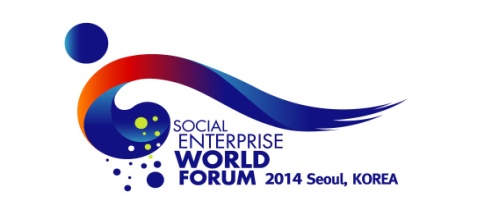 접수번호사진(최근 3개월 이내)성명(한글/영문)생년월일사진(최근 3개월 이내)성별VMS ID사진(최근 3개월 이내)핸드폰이메일사진(최근 3개월 이내)학교/직장명/전공/부서/사진(최근 3개월 이내)주소지원분야(중복선택 가능, 해당분야 v 표시)□ 행사운영□ 사진·영상 촬영     □ 통·번역□ 행사운영□ 사진·영상 촬영     □ 통·번역□ 행사운영□ 사진·영상 촬영     □ 통·번역□ 행사운영□ 사진·영상 촬영     □ 통·번역※ 기재하신 개인정보 수집항목은 심사 목적 외에는 사용되지 않습니다.※ VMS ID는 사회복지자원봉사인증관리(www.vms.or.kr)홈페이지의 자원봉사자 회원 ID를 말합니다.※ 기재하신 개인정보 수집항목은 심사 목적 외에는 사용되지 않습니다.※ VMS ID는 사회복지자원봉사인증관리(www.vms.or.kr)홈페이지의 자원봉사자 회원 ID를 말합니다.※ 기재하신 개인정보 수집항목은 심사 목적 외에는 사용되지 않습니다.※ VMS ID는 사회복지자원봉사인증관리(www.vms.or.kr)홈페이지의 자원봉사자 회원 ID를 말합니다.※ 기재하신 개인정보 수집항목은 심사 목적 외에는 사용되지 않습니다.※ VMS ID는 사회복지자원봉사인증관리(www.vms.or.kr)홈페이지의 자원봉사자 회원 ID를 말합니다.※ 기재하신 개인정보 수집항목은 심사 목적 외에는 사용되지 않습니다.※ VMS ID는 사회복지자원봉사인증관리(www.vms.or.kr)홈페이지의 자원봉사자 회원 ID를 말합니다.블로그페이스북트위터기타활동명칭활동기간활동내용외국어(영어)능력시험명점 수보 유자격증분 야자격/면허명칭외국어(영어)능력보 유자격증외국어(영어)능력보 유자격증※ 어학수준 (* 아래 해당되는 어학수준을 선택해주세요)① 최상(국제대회 참가 및 업무브리핑 가능) ② 상(어떤 상황에서도 적절한 의사소통 가능)③ 중상(의사소통 및 편지 등을 통한 업무수행 가능)④ 중(중급회화 가능) ⑤ 하(일상생활에서 최소한도의 의사소통 가능)※ 어학수준 (* 아래 해당되는 어학수준을 선택해주세요)① 최상(국제대회 참가 및 업무브리핑 가능) ② 상(어떤 상황에서도 적절한 의사소통 가능)③ 중상(의사소통 및 편지 등을 통한 업무수행 가능)④ 중(중급회화 가능) ⑤ 하(일상생활에서 최소한도의 의사소통 가능)※ 어학수준 (* 아래 해당되는 어학수준을 선택해주세요)① 최상(국제대회 참가 및 업무브리핑 가능) ② 상(어떤 상황에서도 적절한 의사소통 가능)③ 중상(의사소통 및 편지 등을 통한 업무수행 가능)④ 중(중급회화 가능) ⑤ 하(일상생활에서 최소한도의 의사소통 가능)※ 어학수준 (* 아래 해당되는 어학수준을 선택해주세요)① 최상(국제대회 참가 및 업무브리핑 가능) ② 상(어떤 상황에서도 적절한 의사소통 가능)③ 중상(의사소통 및 편지 등을 통한 업무수행 가능)④ 중(중급회화 가능) ⑤ 하(일상생활에서 최소한도의 의사소통 가능)※ 어학수준 (* 아래 해당되는 어학수준을 선택해주세요)① 최상(국제대회 참가 및 업무브리핑 가능) ② 상(어떤 상황에서도 적절한 의사소통 가능)③ 중상(의사소통 및 편지 등을 통한 업무수행 가능)④ 중(중급회화 가능) ⑤ 하(일상생활에서 최소한도의 의사소통 가능)※ 어학수준 (* 아래 해당되는 어학수준을 선택해주세요)① 최상(국제대회 참가 및 업무브리핑 가능) ② 상(어떤 상황에서도 적절한 의사소통 가능)③ 중상(의사소통 및 편지 등을 통한 업무수행 가능)④ 중(중급회화 가능) ⑤ 하(일상생활에서 최소한도의 의사소통 가능)항목콘텐츠 게시 URL, 작업 결과물 등이메일 접수 시 첨부 여부(O,X)우수 포스팅영상사진통번역기타사진 및 촬영 장비 보유 여부(O,X)장비 기종1. 자신을 5가지 단어로 표현해 주세요.1. 자신을 5가지 단어로 표현해 주세요.*자유형식입니다.*자유형식입니다.2. 사회적기업월드포럼 서포터즈에 지원하게 된 동기가 무엇인가요?2. 사회적기업월드포럼 서포터즈에 지원하게 된 동기가 무엇인가요?3. 자신이 사회적기업월드포럼 서포터즈에 뽑혀야 하는 이유는 무엇입니까?3. 자신이 사회적기업월드포럼 서포터즈에 뽑혀야 하는 이유는 무엇입니까?4. 사회적기업월드포럼 서포터즈 활동에 기대하는 점은 무엇입니까?4. 사회적기업월드포럼 서포터즈 활동에 기대하는 점은 무엇입니까?※ 개인정보 제공·동의 내용사회적기업월드포럼 2014 서포터즈에 지원하는 개인정보는 「정보 통신망 이용촉진 및 정보보호 등에 관한 법률」 및 「개인정보보호법」에 의해 보호되며, 개인정보의 수집, 이용 목적, 수집하는 개인정보의 항목, 개인정보의 보유, 이용 기간은 아래와 같습니다. 1. 개인정보의 수집, 이용목적: 사회적기업월드포럼 2014 서포터즈 선발2. 개인정보의 수집 항목: 사진, 성명, 생년월일, 성별, 핸드폰 번호, 이메일, 주소, 학교/직장명, 전공/부서, SNS 정보, VMS ID 3. 개인정보의 보유, 이용 기간 : 아래 명시된 기간 종료 후, 즉시 문서 폐기 (개인정보 위탁: 해당사항 없음) - 지원자 전체 : 접수 후부터 선발 전형기간 (2014년 8월~10월)- 합격자 : 서포터즈 활동 기간 종료 후 1년4. 동의를 거부할 권리: 참가자는 개인정보의 수집, 이용에 대한 동의를 거부할 수 있으며, 거부 시 사회적기업월드포럼 2014 서포터즈에 지원되지 않음을 알려드립니다.